Maputo,10.11.2022   Prot. n. 0131713/22MODULO DA COMPILARE ED INSERIRE TRA LA DOCUMENTAZIONEICE - Agenzia per la promozione all'estero e l'internazionalizzazione delle imprese italiane,Ufficio di Promozione e Interscambio dell'Ambasciata ItalianaAv. Kenneth Kauda 387, MaputoIl/la sottoscritto/a (Cognome) ……………………………………… (Nome)…………………………………………………nato il …………………………. a ……………………………… residente a ……………………………………....... …….……………………………………………………………………………………………………… con riferimento all'Avviso di Assunzione per un (1) posto di Assistente Contabile, sono con la presente ad inoltrare richiesta per partecipare alla procedura d'esame per ricoprire il posto di Assistente Contabile presso l'Agenzia ICE, Ufficio di Maputo.A tal fine, confermo e invio i seguenti documenti:Certificato di Residenza ……………………………………............Curriculum Vitae del candidato in formato Europass ed in lingua italianaCopia cartacea del passaporto valido per l’espatrio ed in corso di validita’ Certificato di idoneita’al lavoro: ……………………………….................Certificato di attribuzione del NUITDichiarazione di non aver alcun procedimento penale in corso all'estero, così come alcun processo penale in corso in Italia;Copia autenticata del Certificato di scuola media superiore:8) Conoscenza della lingua portoghese (scritta e parlata)                  SÌ               NO9) Conoscenza della lingua inglese (scritta e parlata)  	                  SÌ	          NO         10) Conoscenza della lingua italiana (scritta e parlata)                        	NO       Ai fini dell'ottenimento di un eventuale ulteriore punteggio, il sottoscritto dichiara altresì: 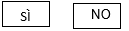 Esperienza di lavoro in Ambasciate/Consolati/Agenzie di Governo Estero in Mozambico anche              per un determinato periodo;Esperienza lavorativa nell’area ammnistrativa/contabile in una azienda italiana e/o locale 13) Aver lavorato con le seguenti organizzazioni/aziende, documenti/certificati attestati pertinenti allegati a questo:Il/la sottoscritto/a conferma che tutte le informazioni da lui fornite sono veritiere per quanto a sua conoscenza.Il/la sottoscritto/la dichiara altresì di consentire il trattamento dei dati personali da lui forniti ai fini delle procedure istruttorie, mediante strumenti manuali, informatici ed elettronici, ai fini dello svolgimento della procedura di valutazione, e le informazioni potranno essere conservate, anche in seguito. , per l'eventuale instaurazione di un rapporto di lavoro per le finalità inerenti alla gestione del presente rapporto, ai sensi dell’art. 13 Dlgs 196 del 30 giugno 2003 e dell’art. 13 GDPR (Regolamento UE 2016/679) ai fini della ricerca e selezione del personale.Luogo e data: ………………………………….                          Firma del/la Candidato/a: …………………………………Per ogni futura corrispondenza, il/la candidato/a desidera essere contattato/a                                al seguente indirizzo di posta elettronica: __________________________________Datore di lavoroMansioneDurata del servizioDurata del servizioMotivo cessazione di rapporto di lavoroInizioFine